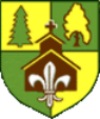 ANALIZASTANU GOSPODARKI ODPADAMI KOMUNALNYMINA TERENIE GMINY PUSZCZA MARIAŃSKA ZA ROK 2014.Puszcza Mariańska, kwiecień 2015Spis treściWstęp											3Cel opracowania									3Ogólna charakterystyka systemu gospodarowania odpadami komunalnymi na terenie gminy Puszcza Mariańska.								3Możliwości przetwarzania zmieszanych odpadów komunalnych, odpadów 
zielonych oraz pozostałości z sortowania odpadów komunalnych
przeznaczonych do składowania w 2014 roku.					4Ilości odpadów komunalnych odebranych z terenu gminy Puszcza Mariańska
w 2014 roku.										4Osiągnięte poziomy recyklingu, przygotowania do ponownego użycia , 		5
odzysku innymi metodami niektórych frakcji odpadów komunalnych oraz ograniczenie składowania ilości odpadów ulegających biodegradacji.Liczba nieruchomości i mieszkańców objętych  gminnym systemem gospodarowania odpadami komunalnymi								5Koszty funkcjonowania systemu gospodarki odpadami komunalnymi w Gminie
 Puszcza Mariańska za okres od 1.01.2014 r. do 31.12.2014 r.			 6         Podsumowanie i wnioski.							             6WstępZgodnie z art. 3 ust. 2 pkt 10 oraz art. 9tb ustawy z dnia 13 września 1996 r. o utrzymaniu czystości i porządku w gminach (tj. Dz. U. z 2013 r. poz. 1399 z późn. zm.), gminy zobowiązane zostały do wykonywania corocznie analizy stanu gospodarki odpadami komunalnymi na swoim terenie, w celu weryfikacji możliwości technicznych i organizacyjnych gminy w zakresie gospodarowania odpadami komunalnymi. Analizę sporządzono w oparciu o roczne sprawozdanie z realizacji zadań z zakresu gospodarowania odpadami komunalnymi. Sprawozdanie sporządzano na podstawie art. 9g ust. 1 i 3 w/w ustawy, celem przedłożenia Marszałkowi Województwa oraz Wojewódzkiemu Inspektorowi Ochrony Środowiska w terminie do 31 marca roku następującego po roku, którego dotyczy.Cel opracowania. Analiza ta ma zweryfikować możliwości techniczne i organizacyjne gminy w zakresie możliwości przetwarzania zmieszanych odpadów komunalnych, odpadów zielonych oraz pozostałości z sortowania, a także potrzeb inwestycyjnych, kosztów systemu gospodarki odpadami komunalnymi. Ma również dostarczyć informacji o liczbie mieszkańców, liczbie właścicieli nieruchomości, którzy nie wykonują obowiązków określonych w ustawie, a także ilości odpadów komunalnych wytwarzanych na terenie gminy, a w szczególności zmieszanych odpadów komunalnych, odpadów zielonych oraz pozostałości z sortowania odpadów przeznaczonych do składowania odbieranych z terenu gminy. Głównym celem analizy jest dostarczenie niezbędnych informacji dla stworzenia efektywnego systemu gospodarki odpadami komunalnymi. Ogólna charakterystyka systemu gospodarowania odpadami komunalnymi na terenie gminy Puszcza Mariańska.W związku z funkcjonowaniem nowego systemu gospodarowania odpadami komunalnymi Gmina Puszcza Mariańska zorganizowała przetarg na odbiór i zagospodarowanie odpadów komunalnych z nieruchomości zamieszkałych. Firmą wyłonioną w przetargu, z którą podpisano umowę w roku 2013 i 2014 była firma VEOLIA Usługi dla Środowiska S.A. Oddział w Tomaszowie Maz., ul. Majowa 87/89. Rada Gminy w Puszczy Mariańskiej uchwałą z dnia 19 lutego 2014 roku ustaliła szczegółowy sposób i zakres świadczenia w/w usług. Ustalono, iż odpady komunalne będą odbierane z następującą częstotliwością:zmieszane odpady komunalne:- z obszarów zabudowy jednorodzinnej  raz na 4 tygodnie;- z obszarów zabudowy wielorodzinnej  co dwa tygodnieselektywnie zebrane odpady komunalne: szkło, tworzywa sztuczne, metale, opakowania wielomateriałowe, papier , karton - z obszarów zabudowy jednorodzinnej  co dwa miesiące;- z obszarów zabudowy wielorodzinnej  co dwa miesiące:c)  odpady ulegające biodegradacji, w tym odpady zielone i opakowania ulegające biodegradacji - z obszarów zabudowy jednorodzinnej  co dwa miesiące;- z obszarów zabudowy wielorodzinnej  co dwa  tygodnieMożliwości przetwarzania zmieszanych odpadów komunalnych, odpadów zielonych oraz pozostałości z sortowania odpadów komunalnych przeznaczonych 
do składowania w 2014 roku.Na terenie Gminy Puszcza Mariańska nie ma możliwości przetwarzania odpadów komunalnych. Wszystkie zabrane odpady komunalne w 2014 roku były dostarczane Regionalnych Instalacji do Przetwarzania Odpadów Komunalnych obsługujących rejon warszawski, do którego należy Gmina Puszcza Mariańska.Ilości odpadów komunalnych odebranych z terenu gminy Puszcza Mariańska
w 2014 roku.Osiągnięte poziomy recyklingu, przygotowania do ponownego użycia i odzysku innymi metodami niektórych frakcji odpadów komunalnych oraz ograniczenie składowania ilości odpadów ulegających biodegradacji.    Z przeprowadzonych obliczeń wynika, że w roku 2014 poziom masy odpadów komunalnych ulegających biodegradacji kierowanych do składowania wyniósł 0 %, poziom recyklingu i przygotowania do ponownego użycia papieru, metali, tworzyw sztucznych i szkła, liczony łącznie dla wszystkich podanych frakcji odpadów komunalnych – wyniósł 19,1 %, poziom recyklingu, przygotowania do ponownego użycia i odzysku innymi metodami odpadów budowlanych i rozbiórkowych wyniósł 100%. W związku z powyższym Gmina Puszcza Mariańska osiągnęła wymagane poziomy, zgodnie z Rozporządzeniem Ministra Środowiska z dnia 29 maja 2012 r. (Dz. U. z 2012 r. poz. 645) w sprawie poziomów recyklingu, przygotowania do ponownego użycia i odzysku innymi metodami niektórych frakcji odpadów komunalnych oraz Rozporządzeniem Ministra Środowiska z dnia 25 maja 2012 r. w sprawie poziomów ograniczenia masy odpadów komunalnych ulegających biodegradacji przekazywanych do składowania oraz sposobu obliczania poziomu ograniczania masy tych odpadów.Liczba nieruchomości i mieszkańców objętych systemem (stan na koniec 31.12.2014 r.)liczba mieszkańców zameldowanych wynosi: 8 272liczba właścicieli nieruchomości, od których zostały odebrane odpady komunalne: 2258Wobec właścicieli nieruchomości, którzy nie złożyli deklaracji prowadzone były postępowania administracyjne celem wydania decyzji o wysokości opłaty za gospodarowanie odpadami komunalnymi, w myśl art. 6o ustawy o utrzymaniu czystości i porządku w gminach.Liczba wysłanych wezwań w sprawie złożenia deklaracji– 30 wezwań,z tego:- złożono 14 deklaracji o wysokości opłaty za gospodarowanie odpadami komunalnymi, -wobec 8 właścicieli nieruchomości wydano decyzję o wysokości opłaty za gospodarowanie odpadami komunalnymi  za okres od  dnia 01.07.2013r.Koszty funkcjonowania systemu gospodarki odpadami komunalnymi w Gminie Puszcza Mariańska za okres od 1.01.2014 r. do 31.12.2014 r.  8.1 Opłaty z tytułu gospodarowania odpadami komunalnymi Należności z tytułu opłat za gospodarowanie odpadami komunalnymi: 548 343,00 zł,Wpływ z tytułu opłat za gospodarowanie odpadami komunalnymi – 521 667,46zł,Zaległości z tytułu opłaty za gospodarowanie odpadami komunalnymi – 36 380,74 zł,Nadpłaty z tytułu opłaty za gospodarowanie odpadami komunalnymi. – 9 705,20 zł,W stosunku do właścicieli nieruchomości, którzy zalegają z opłatą za gospodarowanie odpadami komunalnymi wysyłane są upomnienia. W 2014 roku Organ sporządził 1388 upomnień z tytułu nieuiszczania w/w opłat. 8.2 Koszty obsługi systemu gospodarowania odpadami komunalnymi Koszt odbioru, transport, zbierania, odzysku i unieszkodliwiania  odpadów komunalnych – 524653,45 zł,Kampania informacyjna - 150 zł,Koszty administracyjne – 102 298 złw tym:- wynagrodzenie pracowników - szkolenia pracowników- programy komputerowe Arisco, Radix, Vip- przesyłki pocztowe- literatura fachowaPodsumowanie i wnioski.W 2014 roku Gmina Puszcza Mariańska zgodnie z obowiązkiem wynikającym z ustawy z dnia 13 września 1996 r. o utrzymaniu czystości i porządku w gminach (tj. Dz. U. z 2013 r. poz. 1399 z późn. zm.) zorganizowała odbiór i zagospodarowanie  odpadów komunalnych z terenu nieruchomości zamieszkałych. W zamian za  wykonywaną usługę odbioru odpadów komunalnych właściciele nieruchomości wnosili opłatę za gospodarowanie odpadami komunalnymi do gminy. W przypadku  właścicieli nieruchomości zamieszkałych, którzy nie złożyli wymaganej prawem deklaracji zostały wszczęte postępowania, w wyniku których część mieszkańców złożyło deklaracje. W stosunku do pozostałej części została wydana decyzja określająca wysokość opłaty za gospodarowanie odpadami komunalnymi.Podsumowując rok 2014 można stwierdzić, że przyjęte w uchwale nr XXIX/183/2013 Rady Gminy w Puszczy Mariańskiej z dnia 10 kwietnia 2013 roku  stawki opłaty za odbiór i zagospodarowanie odpadów komunalnych: w wysokości 18zł za gospodarowanie odpadami komunalnymi, które są zbierane i odbierane w sposób selektywny i 45 zł za gospodarowanie odpadami komunalnymi, które są nie zbierane i odbierane w sposób selektywny nie wystarczają na pokrycie wszystkich kosztów związanych z gospodarowaniem odpadów komunalnych na terenie Gminy Puszcza Mariańska. Priorytetowym zadaniem dla Gminy Puszcza Mariańska  na lata następne będzie budowa Punktu Selektywnej Zbiórki Odpadów Komunalnych, dzięki któremu mieszkańcy będą mogli oddawać na bieżąco odpady, które nie zostaną odebrane bezpośrednio z nieruchomości.Gmina Puszcza Mariańska zwiększy nacisk na działania informacyjne i edukacyjne w zakresie prawidłowego gospodarowania odpadami komunalnymi, w szczególności w zakresie selektywnego zbierania odpadów komunalnych w celu ograniczenia ilości wytwarzanych odpadów komunalnych. W celu zwiększenia efektywności segregacji zostanie wprowadzony obowiązek segregowania  wybranych frakcji odpadów w worki o określonej kolorystyce, które będą przekazywane  wszystkim właścicielom nieruchomości zamieszkałych.Opracował: Podinspektor ds. Gospodarki Komunalnej, Zarządzania Kryzysowego i Obrony CywilnejIlona BoguckaKod odebranych odpadów Rodzaj odebranych (wyselekcjonowanych) odpadów Masa odebranych odpadów (Mg)15 01 01Opakowania z papieru i tektury1,215 01 02 Opakowania z tworzyw sztucznych9,515 01 07Opakowania ze szkła8,3ex 20 01 10Odzież z włókien naturalnych1420 03 01Niesegregowane (zmieszane) odpady komunalne64220 01 36 i 20 01 35Zużyte urządzenia elektryczne i elektroniczne 13,320 03 07Odpady wielkogabarytowe83,117 01 07Zmieszane odpady z betonu, gruzu ceglanego, odpadowych materiałów ceramicznych i elementów wyposażenia inne niż wymienione w 17 01 069,120 01 23*Urządzenia zawierające freony6,616 01 03Zużyte opony25,4